носсонсомтомтирмулмалломмирраймаймоймеляма имяаулураУляОляИраРаяАняЮраЮлямамаламарамамерамыломалодумадамаротаНинаЛинаТомаЛене ЕленаАринаМаринаЛарисаРаисаЗинаЗинаидаНазарЕлизарОльгаУльянаЗимаУдарил мороз. Идёт снег. Дети рады зиме. Они играют на снегу. Лена и Игорь строили дом. У Димы сани. Он рулит  с горы. Лиза помогает маме. Она нарезала салат. А у мамы торт. Папа принёс малину и мёд. А Данила мал. Он играет с утятами.На столе мимоза. У Лены лилии. У мамы розы. В саду растёт малина и смородина. У дома сосна и осина.Наум  мал.Он  намылил    . 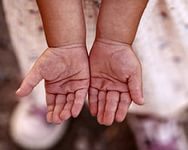 Мама умыла  Наума.У Алины  малина.У Эммы      .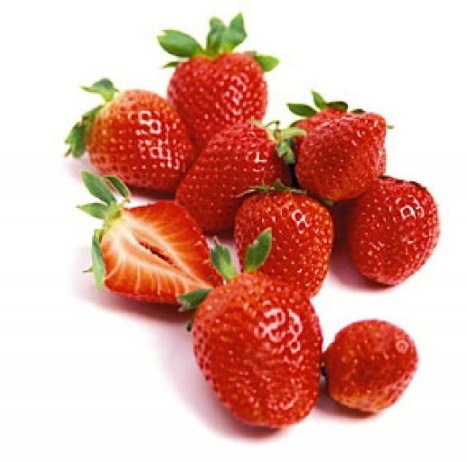   мыли   .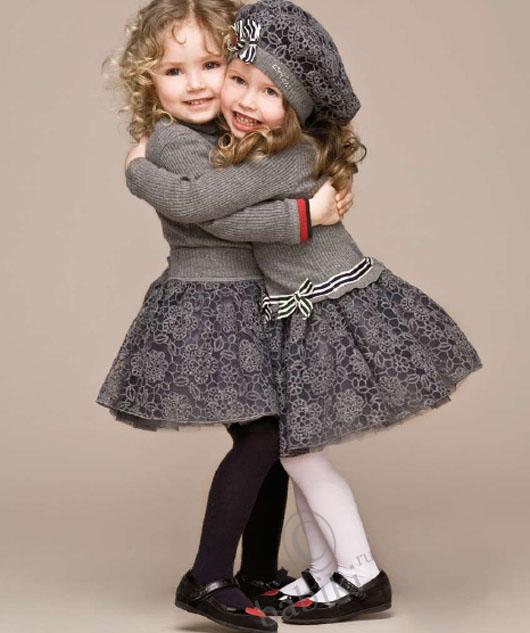 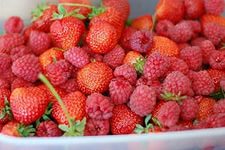 Нонна  налила                      .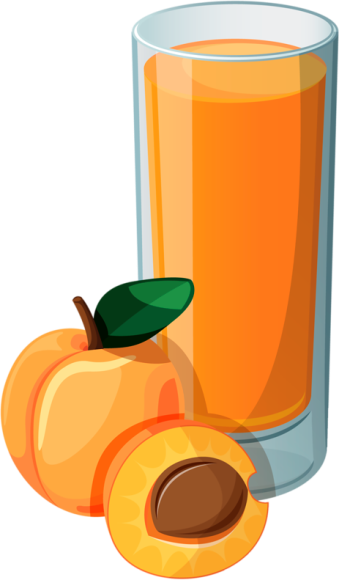 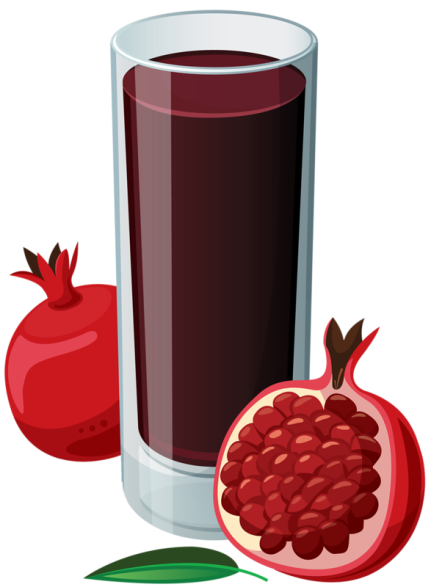 А Мила  налила                     . 